Publicado en Barcelona el 07/02/2020 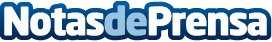 Brave Divers, la primera plataforma online para buceadoresBrave Divers, la nueva start-up española que permite reservar cursos de buceo a través de internet y que funciona como un portal intermediario entre centros de buceo PADI y alumnos en todo el territorio españolDatos de contacto:Daniel GrauCo-Founder Brave Divers930177392Nota de prensa publicada en: https://www.notasdeprensa.es/brave-divers-la-primera-plataforma-online-para Categorias: Nacional Entretenimiento Nautica Emprendedores E-Commerce Otros deportes Cursos http://www.notasdeprensa.es